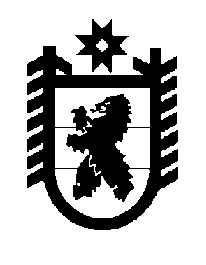 Российская Федерация Республика Карелия    ПРАВИТЕЛЬСТВО РЕСПУБЛИКИ КАРЕЛИЯРАСПОРЯЖЕНИЕот  15 ноября 2018 года № 719р-Пг. Петрозаводск Внести в состав Комиссии Правительства Республики Карелия  по предупреждению и ликвидации чрезвычайных ситуаций и обеспечению пожарной безопасности (далее – Комиссия), утвержденный распоряжением  Правительства Республики Карелия от 6 декабря 2010 года № 561р-П (Собрание законодательства Республики Карелия, 2010, № 12, ст. 1753; 2011, № 6, ст. 923; 2012, № 2, ст. 300; № 7, ст. 1376; № 11, ст. 2042; 2013, № 6,                     ст. 1127; № 11, ст. 2110; 2014,  № 3, ст. 458; № 5, ст. 878; № 11, ст. 2077;  2015, № 3, ст. 536; № 12,  ст. 2529; 2016, № 6, ст. 1338; 2017, № 8,   ст. 1566; 2018, 
№ 3, ст. 548), с изменениями, внесенными распоряжениями Правительства Республики Карелия от 3 июля 2018 года № 448р-П, от 19 сентября 2018 года № 597р-П, следующие изменения:1) включить в состав Комиссии следующих лиц:Седлецкий С.В. – заместитель Министра здравоохранения Республики Карелия;Щебекин С.Ю. – Министр имущественных и земельных отношений Республики Карелия; 2) указать новые должности следующих лиц:Борчикова А.Б. – первый заместитель Министра строительства, жилищно-коммунального хозяйства и энергетики Республики Карелия;Селютин А.В. – заместитель генерального директора – директор филиала публичного акционерного общества «Межрегиональная распределительная сетевая компания Северо-Запада» «Карелэнерго» (по согласованию);3) исключить из состава Комиссии Анекову И.В., Мазырко С.С.
           Глава Республики Карелия                                                              А.О. Парфенчиков